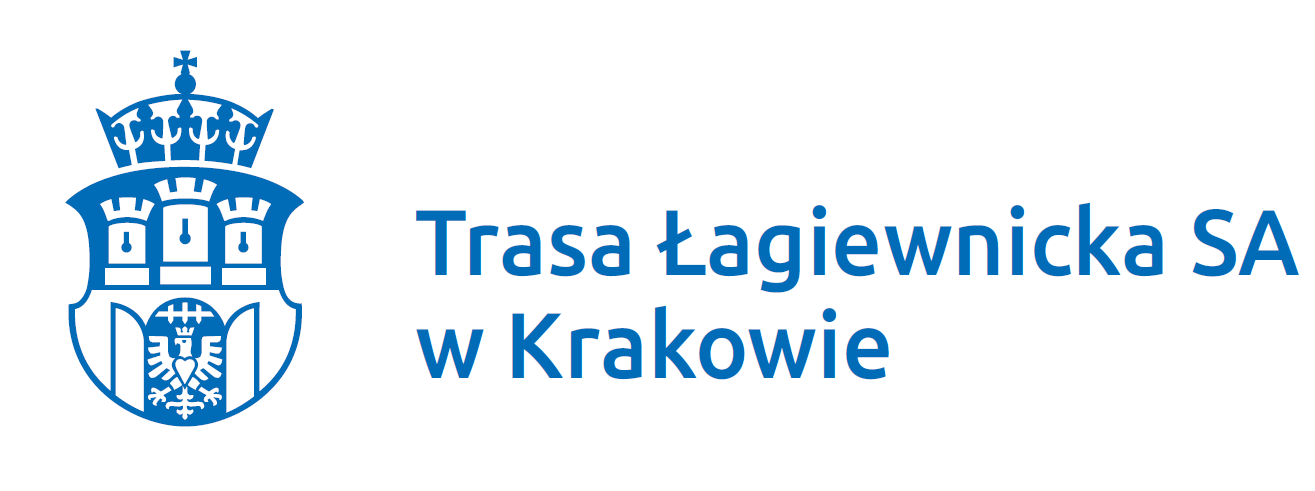 SPECYFIKACJA ISTOTNYCH WARUNKÓW ZAMÓWIENIAZamawiający:Trasa Łagiewnicka Spółka Akcyjna z siedzibą w Krakowie
ul.  Józefa Marcika 14C,  30 - 443 KrakówPrzedmiot zamówienia: Świadczenie usług w zakresie pełnienia nadzoru inwestorskiego nad realizacją budowy i robót dla realizacji inwestycji Zamawiającego pn. „Budowa Trasy Łagiewnickiej w Krakowie od skrzyżowania z ul. Grota-Roweckiego do skrzyżowania z ul. Beskidzką i z ul. Halszki wraz z budową odcinka linii tramwajowej”.Tryb zamówienia:Przetarg nieograniczonyPostępowanie znak: PP.271.4.19.MSZatwierdzono…………………………………….            Kraków, _____ 2019 r.NAZWA (FIRMA) ORAZ ADRES ZAMAWIAJĄCEGOZamawiającym  jest Trasa Łagiewnicka Spółka Akcyjna z siedzibą w Krakowie, 
ul. Józefa Marcika 14C, 30-443 Kraków NIP: PL 6793125336, REGON: 364059830,tel.: + 48 12 357 80 00e-mail: sekretariat@trasalagiewnicka.krakow.pladres strony internetowej: http://www.trasalagiewnicka.krakow.pl/TRYB UDZIELENIA ZAMÓWIENIA Wskazanie trybu udzielenia zamówienia: przetarg nieograniczony. Wartość postępowania jest mniejsza niż kwoty określone w art. 11. ust. 8 ustawy z dnia z dnia 29 stycznia 2004 r. - Prawo zamówień publicznych (Dz.U. z 2018r., poz. 1986) – zwanej dalej  „ustawą Pzp”.Do czynności podejmowanych przez Zamawiającego i Wykonawców w postępowaniu o udzielenie zamówienia stosuje się przepisy ustawy Pzp oraz aktów wykonawczych wydanych na jej podstawie, 
a w sprawach nieuregulowanych przepisy ustawy z dnia 23 kwietnia 1964 r. - Kodeks cywilny (tj. Dz. U. 2018 poz. 1025 ze zm.).Zgodnie z art. 24aa ustawy Pzp Zamawiający zastrzega  możliwość dokonania w pierwszej kolejności oceny ofert, a następnie zbadania, czy wykonawca którego oferta została oceniona jako najkorzystniejsza, nie podlega wykluczeniu oraz spełnia warunki udziału w postępowaniu.Specyfikację istotnych warunków zamówienia Zamawiający udostępnia w wersji elektronicznej na stronie internetowej zamawiającego http://www.trasalagiewnicka.krakow.pl/ OPIS PRZEDMIOTU ZAMÓWIENIA1.	Przedmiotem zamówienia jest świadczenie usług w zakresie pełnienia nadzoru inwestorskiego nad realizacją budowy i robót dla realizacji inwestycji Zamawiającego pn. „Budowa Trasy Łagiewnickiej 
w Krakowie od skrzyżowania z ul. Grota-Roweckiego do skrzyżowania z ul. Beskidzką i z ul. Halszki wraz z budową odcinka linii tramwajowej”. Przedmiot zamówienia obejmuje:sprawowanie funkcji inspektora nadzoru inwestorskiego w rozumieniu przepisów ustawy z dnia 7 lipca 1994 r. Prawo budowlane (Dz. U. z 2018r., poz.1202);pełnienie nadzoru inwestorskiego nad realizacją budowy i robót dla realizacji inwestycji Zamawiającego  w zakresie określonym w umowie, w tym kontrolowanie rozliczeń inwestycji z wykonawcą inwestycji, jak również z jego podwykonawcami, nadzór nad usuwaniem usterek stwierdzonych w trakcie końcowego odbioru robót i w trakcie okresu na usunięcie wad wraz z potwierdzeniem ich usunięcia.Zakres zamówienia:Część I – Inspektor nadzoru branży kolejowej;Zakres robót nad którymi wykonywany będzie nadzór:roboty torowe  - przebudowa i budowa torów kolejowych linii kolejowej nr 94budowa tymczasowej linii kolejowej na czas przebudowy obiektów kolejowychbudowa obiektu kolejowego nad rzeką Wilgąbudowa torowiska nad tunelem drogowym. Część II – Inspektor nadzoru branży SRK kolejowej;Zakres robót nad którymi wykonywany będzie nadzór:przebudowa Infrastruktury SRK w następującym zakresie:szafa SAZ52/Sk51 zlokalizowana w km 5,701 po stronie toru nr 1,kabel nr KB12 typu YKSY 24x1 z SAZ52/Sk51 w kier. st. Kraków Bonarka,kabel nr KB13 typu YKSY 24x1 z SAZ52/Sk51 w kier. st. Kraków Bonarka,kabel nr KB14 typu YKSY 19x1 z SAZ 52/Sk51 w kier. st. Kraków Bonarka,kabel typu YKSY 48x1 z SAZ 52/Sk51 w kier.Sk101,kabel typu YKSY 14x1 z SAZ 52/Sk51 w kier.Sk101,kabel typu YKSY 48x1 z SAZ 52/Sk51 w kier.Sk102,kabel typu YKSY 14x1 z SAZ 52/Sk51 w kier.Sk102.szafa Sk101 zlokalizowana w km 4,585 po stronie toru nr 2,kabel nr 101a typu YKSY 61x1 z Sk 101 w kier. st. Kraków Bonarka,kabel nr 101b typu YKSY 75x1 z Sk 101 w kier. st. Kraków Bonarka,kabel nr 101c typu YKSY 14x1 z Sk 101 w kier. st. Kraków Bonarka.szafa Sk102 zlokalizowana w km 4,832 po stronie toru nr 1,kabel nr 102a typu YKSY 48x1 z Sk 102 w kier.Sk101,kabel nr 102b typu YKSY 10x1 z Sk 102 w kier.Sk101,demontaż szafy kablowej Sk 101 zlokalizowanej w km 4,585 po stronie toru nr 2  zabudowę 
w nowej lokalizacji w km 4,500 po stronie toru nr 2.nadzór nad demontażem i ponownym montażem urządzeń SRK:urządzenia samoczynnej blokady liniowej na szlaku Kraków Bonarka – Kraków Swoszowice:elektromagnesy SHP: E52N, EZ – km 4,885,elementy zasilania odcinka it52 blokady Eac w km 4.550.budowy zasilania odcinka it52 – nowy kabel YKSY 7x1 z szafy kablowej Sk101.Część III – Inspektor nadzoru branży melioracyjnej;Zakres robót nad którymi wykonywany będzie nadzór:przełożenie koryta rzeki Wilgi na odcinku o długości 580 mb wraz z jej umocnieniem,umocnienie dna koryta rzeki Wilgi związane z wykonaniem obiektów mostowych, oraz wylotów z kanalizacji,przebudowa potoku Urwisko.Część IV – Inspektor nadzoru branży elektrycznej;Zakres robót nad którymi wykonywany będzie nadzór:kable trakcyjne - przeszkody terenowe przejścia pod obiektami (rz. Wilga),kanalizacja kablowa budowa kanalizacji kablowej,roboty kablowe układanie kabla energetycznego trakcyjny układanie kabla energetycznego sterowniczy,system oświetlenia podstawowego, awaryjnego i ewakuacyjnego,system zasilania w energię urządzeń tunelowych,przebudowa sieci i urządzeń nN i SN,zasilanie elektroenergetyczne obiektów drogowych, tuneli oraz CZTO,przebudowa i budowa linii kablowych niskiego napięcia,przebudowa i budowa oświetlenia drogowego,przebudowa i budowa linii napowietrznych niskiego napięcia,sygnalizacja  świetlna - prace demontażowe i prace montażowe.Część V – Inspektor nadzoru branży telekomunikacyjnej;Zakres robót nad którymi wykonywany będzie nadzór:Budowa i przebudowa sieci teletechnicznychstudnie kablowe,kanalizacja kablowa,kable światłowodowe,kable teletechniczne pozostałe,kanał technologiczny,kanalizacja koordynacyjna.Część VI – Inspektor nadzoru branży mostowej;Zakres robót nad którymi wykonywany będzie nadzór:Część VII – Inspektor nadzoru w zakresie instalacji wyposażenia obiektów i tuneli;Zakres robót nad którymi wykonywany będzie nadzór:WYPOSAŻENIE – TUNELU tramwajowego TT09system wentylacjisystem pomiaru co, no i widocznościsystem oświetlenia podstawowego, awaryjnego i ewakuacyjnegosystem wykrywania i sygnalizacji pożarusystem punktów alarmowychsystem zasilania w energię urządzeń tunelowychwyposażenie tuneli drogowych 04; TD 010; TD012system wentylacjisystem pomiaru co, no i widocznościsystem oświetlenia podstawowego, awaryjnego i ewakuacyjnegosystem wykrywania i sygnalizacji pożarusystem punktów alarmowychdrzwi, przejścia i niszesystem zasilania w energię urządzeń tunelowychsystem sterowania ruchemCzęść VIII - Inspektor nadzoru branży IT – wprowadzenia systemu zarządzania tunelami.Zakres robót nad którymi wykonywany będzie nadzór:tunel tramwajowy TT09system komunikacji radiowej dla służbsystem sterowania (przesył danych)elementy wyposażenia systemu nagłośnieniasystem monitoringu wizyjnegotunel drogowy 04; TD 010; TD012system komunikacji radiowej dla służbsystem sterowania (przesył danych)elementy wyposażenia systemu nagłośnieniasystem monitoringu wizyjnegosystem sterowania ruchem3. 	Osoby, które będą pełnić nadzór nad realizacją budowy i robót, będą do dyspozycji Zamawiającego każdorazowo na jego żądanie, a minimalny czas pobytu tych osób na budowie winien wyglądać następująco:zapewnienie przebywania na placu budowy inspektora nadzoru w specjalności:Dla części I: minimum 3 razy tygodniowo w wymiarze po 4 godziny;Dla części II: minimum 2 razy tygodniowo w wymiarze po 4 godziny;Dla części III: minimum 2 razy tygodniowo w wymiarze po 6 godzin;Dla części IV: minimum 3 razy tygodniowo w wymiarze po 6 godzin; Dla części V: minimum 3 razy tygodniowo w wymiarze po 4 godziny;Dla części VI: minimum 3 razy tygodniowo w wymiarze po 8 godzin;Dla części VII: minimum 3 razy tygodniowo w wymiarze po 6 godzin;Dla części VIII: minimum 3 razy tygodniowo w wymiarze po 6 godzinDo czasu przebywania inspektora nadzoru na budowie wlicza się czas narad koordynacyjnych; weryfikacja pobytu inspektora nadzoru odbywać się będzie poprzez wpis do dziennika budowy oraz wpis do dziennika ewidencji pobytów w siedzibie Zamawiającego. Szczegółowy opis czynności wykonywanych na budowie inspektor będzie przedstawiał zamawiającemu w miesięcznych raportach Inspektora. sprawdzanie i odbiór robót budowlanych ulegających zakryciu lub zanikających, uczestniczenie 
w próbach i odbiorach technicznych instalacji, urządzeń technicznych oraz gdy zajdzie taka konieczność na każde wezwanie Zamawiającego.4. 	Szczegółowy opis czynności nadzoru zawarty jest we wzorze umowy.5. 	CPV (Wspólny Słownik Zamówień)Główny kod CPV: 71520000-9 – Usługi nadzoru budowlanego71247000-1 – Nadzór nad robotami budowlanymi 71248000-8 – Nadzór nad projektem i dokumentacją Informacje ogólne Zamawiający nie przewiduje zawarcia umowy ramowej. Nie dopuszcza się możliwości złożenia ofert wariantowych.Zamawiający nie przewiduje rozliczenia w walutach obcych – rozliczenia między zamawiającym 
a wykonawcą prowadzone będą tylko w walucie polskiej (PLN). Zamawiający nie przewiduje aukcji elektronicznej. Zamawiający nie przewiduje zwrotu kosztów udziału w postępowaniu. Zamawiający dopuszcza powierzenie wykonania zamówienia podwykonawcom. Wykonawca może powierzyć wykonanie części zamówienia podwykonawcy. Zamawiający żąda wskazania w ofercie przez wykonawcę tej część zamówienia , której wykonanie zamierza powierzyć podwykonawcom, a także wskazania nazw (firm) podwykonawców na zasoby, których się powołuje w celu spełnienia warunków udziału w postępowaniu.Wymagania dot. zatrudnienia przez wykonawcę lub podwykonawcę osób wykonujących czynności 
w zakresie realizacji przedmiotu zamówienia.Zamawiający informuje, że nie przewiduje wymagań o których mowa w art. 29 ust.3a ustawy Pzp. OFERTY CZĘŚCIOWEZamawiający dopuszcza możliwość składania ofert częściowych na wybraną część zamówienia.Ofertę można składać w odniesieniu do wszystkich części zamówienia.TERMIN WYKONANIA ZAMÓWIENIAW części I-VI: od dnia podpisania umowy do dnia 31.12.2020 r.W części VII i VIII: od dnia 1.01.2020 r. do dnia 31.12.2020 r.WARUNKI UDZIAŁU W POSTĘPOWANIUO udzielenie zamówienia mogą ubiegać się Wykonawcy, którzy:nie podlegają wykluczeniu na podstawie art. 24 ust. 1  pkt 12 -23 oraz art. 24 ust. 5 pkt 1 i 8 ustawy Pzp, spełniają warunki w postępowaniu, o ile zostały one określone przez zamawiającego w ogłoszeniu 
o zamówieniu.O udzielenie zamówienia mogą ubiegać się Wykonawcy, którzy spełniają warunki dotyczące zdolności technicznej lub zawodowej. Wykonawca spełni warunek jeżeli wykaże, że w okresie ostatnich pięciu lat przed upływem terminu składania ofert, a jeżeli okres prowadzenia działalności jest krótszy – w tym okresie wykonał należycie co najmniej jedną usługę polegająca na:część I – kierowaniu lub nadzorowaniu robót polegających na budowie lub przebudowie linii kolejowej 
w ramach realizacji jednej inwestycji o wartości nie niższej niż 1,5 mln PLN brutto w okresie od daty rozpoczęcia do daty zakończenia inwestycji;część II – kierowaniu lub nadzorowaniu robót polegających na budowie lub przebudowie linii kolejowej 
w ramach realizacji jednej inwestycji o wartości nie niższej niż 1,5 mln PLN brutto w okresie od daty rozpoczęcia do daty zakończenia inwestycji;część III – kierowaniu lub nadzorowaniu robót polegających na budowie lub przebudowie obiektów hydrotechnicznych, lub urządzeń melioracji wodnych w ramach realizacji jednej inwestycji o wartości nie niższej niż 2 mln PLN brutto w okresie od daty rozpoczęcia do daty zakończenia inwestycji;część IV – nadzorowaniu robót i uczestnictwie w ich odbiorach w obszarze dotyczącym infrastruktury elektroenergetycznej zarządzanej przez dystrybutorów energii, oraz infrastruktury energetyki kolejowej 
o wartości nie niższej niż 2 mln PLN brutto w okresie od daty rozpoczęcia do daty zakończenia inwestycji;część V – nie dotyczy;część VI – kierowaniu lub nadzorowaniu robót o specjalności inżynieryjnej mostowej w ramach realizacji jednej inwestycji o wartości nie niższej niż 10 mln PLN brutto w okresie od daty rozpoczęcia do daty zakończenia inwestycji;część VII – nie dotyczy;część VIII – nie dotyczy.dysponuje następującymi osobami, które zostaną skierowane do realizacji niniejszego zamówienia:część I – co najmniej 1 osoba posiadająca:wykształcenie wyższe techniczne z zakresu budownictwa, lub transportuuprawnienia do kierowania robotami budowlanymi bez ograniczeń w specjalności inżynieria kolejowa w zakresie kolejowych obiektów budowanych;dobrą znajomość języka polskiego w mowie i piśmie umożliwiająca wykonywanie obowiązków jako personel Inżyniera Kontraktu;minimum 3 lata doświadczenia zawodowego zdobytego w ciągu ostatnich 10 lat przed upływem terminu składania ofert przy wykonywaniu samodzielnych funkcji technicznych w budownictwie;część II – co najmniej 1 osoba posiadająca:wykształcenie wyższe techniczne;uprawnienia do kierowania robotami budowlanymi bez ograniczeń w specjalności kolejowej bez ograniczeń w zakresie sterowania ruchem kolejowym;minimum 3 lata doświadczenia zawodowego zdobytego w ciągu ostatnich 10 lat przed upływem terminu składania ofert przy wykonywaniu samodzielnych funkcji technicznych w budownictwie;część III – co najmniej 1 osoba posiadająca:wykształcenie wyższe techniczne z zakresu budownictwa wodnego, lub Inżynierii Środowiska, lub melioracji wodnych;uprawnienia do kierowania robotami budowlanymi bez ograniczeń melioracje wodne, lub hydrotechniczne;minimum 3 lata doświadczenia zawodowego zdobytego w ciągu ostatnich 10 lat przed upływem terminu składania ofert przy wykonywaniu samodzielnych funkcji technicznych w budownictwie;część IV – co najmniej 1 osoba posiadająca:wykształcenie wyższe techniczne;uprawnienia do kierowania robotami budowlanymi bez ograniczeń w specjalności instalacyjnej 
w zakresie sieci, instalacji i urządzeń elektrycznych i elektroenergetycznych;minimum 3 lata doświadczenia zawodowego zdobytego w ciągu ostatnich 10 lat przed upływem terminu składania ofert przy wykonywaniu samodzielnych funkcji technicznych w budownictwie poprzez kierowanie lub nadzorowanie robotami w specjalności instalacyjnej bez ograniczeń 
w zakresie sieci, instalacji i urządzeń elektrycznych i elektroenergetycznych bez ograniczeń;część V – co najmniej 1 osoba posiadająca:wykształcenie wyższe techniczne, lub średnie techniczne;uprawnienia do kierowania robotami budowlanymi bez ograniczeń w specjalności instalacyjnej w zakresie sieci, instalacji i urządzeń teletechnicznej; minimum 3 lata doświadczenia zawodowego zdobytego w ciągu ostatnich 10 lat przed upływem terminu składania ofert przy wykonywaniu samodzielnych funkcji technicznych w budownictwie poprzez kierowanie lub nadzorowanie robót w specjalności instalacyjnej bez ograniczeń w zakresie sieci, instalacji i urządzeń telekomunikacyjnych o wartości nie niższej niż 1 mln PLN brutto w okresie od daty rozpoczęcia do daty zakończenia inwestycji;część VI – co najmniej 1 osoba posiadająca: wykształcenie wyższe techniczne;uprawnienia do kierowania robotami budowlanymi bez ograniczeń w specjalności mostowej bez ograniczeń;minimum 3 lata doświadczenia zawodowego zdobytego w ciągu ostatnich 10 lat przed upływem terminu składania ofert przy wykonywaniu samodzielnych funkcji technicznych w budownictwie;część VII – co najmniej 1 osoba posiadająca:wykształcenie wyższe techniczne;uprawnienia do kierowania robotami budowlanymi bez ograniczeń w specjalności teletechnicznej, lub elektrycznej;minimum 5 lat doświadczenia w pracy na stanowiskach związanych z nadzorowaniem inwestycji lub na stanowiskach kierownika budowy, inżyniera budowy, kierownika robót w zakresie wyposażenia infrastruktury drogowej w urządzania systemu sterowania ruchem instalacji p.poż  systemów wentylacyjnych zasilania elektrycznego obiektów o wartości łącznej nie niższej niż 50 mln PLN brutto w okresie od daty rozpoczęcia do daty zakończenia inwestycjiczęść VIII – co najmniej 1 osoba posiadająca: wykształcenie wyższe techniczne;uprawnienia do kierowania robotami budowlanymi bez ograniczeń w specjalności teletechnicznej;minimum 5 lat doświadczenia w pracy na stanowiskach związanych z nadzorowaniem inwestycji lub na stanowiskach kierownika budowy, inżyniera budowy, kierownika robót w zakresie System komunikacji radiowej dla służb, system sterowania (przesyłu danych), elementy wyposażenia systemu nagłośnienia, system monitoringu wizyjnego, system sterowania ruchem o wartości łącznej nie niższej niż 1 mln PLN brutto w okresie od daty rozpoczęcia do daty zakończenia inwestycji.Zamawiający dopuszcza łączenie funkcji wyżej wymienionych osób.Wykonawca może w celu potwierdzenia spełnienia warunków udziału w postępowaniu 
w stosownych sytuacjach oraz w odniesieniu do konkretnego zamówienia, lub jego części, polegać na zdolnościach technicznych lub zawodowych lub sytuacji finansowej lub ekonomicznej innych podmiotów, niezależnie od charakteru prawnego łączącego go z nim stosunków prawnych.Wykonawca, który polega na zdolnościach lub sytuacji innych podmiotów, musi udowodnić Zamawiającemu, że realizując zamówienie, będzie dysponował niezbędnymi zasobami tych podmiotów, w szczególności przedstawiając zobowiązanie tych podmiotów do oddania mu do dyspozycji niezbędnych zasobów na potrzeby realizacji zamówienia.Jeżeli zdolności techniczne lub zawodowe lub sytuacja finansowa lub ekonomiczna, podmiotu, na którego zdolnościach polega wykonawca, nie potwierdzają spełnienia przez wykonawcę warunków udziału 
w postępowaniu lub zachodzą wobec tych podmiotów podstawy wykluczenia, Zamawiający zażąda, aby wykonawca w terminie określonym przez Zamawiającego:zastąpił ten podmiot innym podmiotem lub podmiotami lubzobowiązał się do osobistego wykonania odpowiedniej części zamówienia, jeżeli wykaże zdolności techniczne lub zawodowe lub sytuację finansową, o których mowa w ust. 2.3 rozdział V.W celu oceny, czy wykonawca polegając na zdolnościach lub sytuacji innych podmiotów na zasadach określonych w art. 22a ustawy, będzie dysponował niezbędnymi zasobami w stopniu umożliwiającym należyte wykonanie zamówienia publicznego oraz oceny, czy stosunek łączący wykonawcę z tymi podmiotami gwarantuje rzeczywisty dostęp do ich zasobów, zamawiający może żądać dokumentów, które określają w szczególności:zakres dostępnych wykonawcy zasobów innego podmiotu;sposób wykorzystania zasobów innego podmiotu, przez wykonawcę, przy wykonywaniu zamówienia publicznego;zakres i okres udziału innego podmiotu przy wykonywaniu zamówienia publicznego;czy podmiot, na zdolnościach którego wykonawca polega w odniesieniu do warunków udziału w postępowaniu dotyczących doświadczenia, zrealizuje usługi, których wskazane zdolności dotyczą.Zamawiający oceni, czy udostępniane wykonawcy przez inne podmioty zdolności techniczne lub zawodowe lub sytuacja finansowa lub ekonomiczna, pozwalają na wykonanie przez wykonawcę spełniania warunków udziału w postępowaniu oraz bada, czy nie zachodzą wobec tego podmiotu podstawy wykluczenia, o których mowa w art. 24 ust. 1 pkt 13-23 i ust. 5 pkt 1 i 8 ustawy.W odniesieniu do warunków dotyczących wykształcenia, kwalifikacji zawodowych lub doświadczenia, wykonawcy mogą polegać na zdolnościach innych podmiotów, jeśli podmioty te realizują usługi, do realizacji których te zdolności są wymagane. Wykonawca, który polega na sytuacji finansowej lub ekonomicznej innych podmiotów, odpowiada solidarnie z podmiotem, który zobowiązał się do udostepnienia zasobów, za szkodę poniesioną przez zamawiającego powstała wskutek nieudostępnienia chyba, że za nieudostępnienie zasobów nie ponosi winy.Wykonawcy mogą wspólnie ubiegać się o udzielenie zamówienia i w takim przypadku ustanawiają pełnomocnika do reprezentowania ich w postępowaniu o udzielenie zamówienia albo reprezentowania 
w postępowaniu i zawarciu umowy w sprawie zamówienia publicznego.Wykonawca może powierzyć wykonanie zamówienia podwykonawcom. Zamawiający nie dokonuje zastrzeżenia zgodnie z art. 36a ust. 2 ustawy. Zamawiający żąda wskazania przez Wykonawcę części zamówienia, której wykonanie zamierza powierzyć podwykonawcom oraz podania firm podwykonawców.PODSTAWY WYKLUCZENIAObligatoryjne przesłanki wykluczenia Wykonawcy określono w art. 24 ust. 1 pkt 12-23 ustawy Pzp.Stosownie do treści art. 24 ust. 5 pkt 1 i pkt 8 ustawy Pzp, Zamawiający wykluczy z postępowania Wykonawcę: w stosunku do którego otwarto likwidację, w zatwierdzonym przez sąd układzie w postępowaniu restrukturyzacyjnym jest przewidziane zaspokojenie wierzycieli przez likwidację jego majątku lub sąd zarządził likwidację jego majątku w trybie art. 332 ust. 1 ustawy z dnia 15 maja 2015 r. – Prawo restrukturyzacyjne (Dz. U. z 2017 r., poz. 1508 z późn. zm.) lub którego upadłość ogłoszono, z wyjątkiem wykonawcy, który po ogłoszeniu upadłości zawarł układ zatwierdzony prawomocnym postanowieniem sądu, jeżeli układ nie przewiduje zaspokojenia wierzycieli przez likwidację majątku upadłego, chyba że sąd zarządził likwidację jego majątku w trybie art. 366 ust. 1 ustawy z dnia 28 lutego 2003 r. – Prawo upadłościowe (t.j. Dz. U. 2017r. poz. 2344 z późn. zm.),co doprowadziło do rozwiązania umowy lub zasądzenia odszkodowania,który naruszył obowiązki dotyczące płatności podatków, opłat lub składek na ubezpieczenia społeczne lub zdrowotne, co Zamawiający jest w stanie wykazać za pomocą stosownych środków dowodowych, 
z wyjątkiem przypadku, o którym mowa w art. 25 ust. 1 pkt 15 ustawy Pzp, chyba że wykonawca dokonał płatności należnych podatków, opłat lub składek na ubezpieczenia społeczne lub zdrowotne wraz 
z odsetkami lub grzywnami lub zawarł wiążące porozumienie w sprawie spłaty tych należności.Zamawiający wykluczy z postępowania Wykonawcę który nie wykazał spełnienia warunków udziału 
w postępowaniu lub nie wykazał braku podstaw wykluczenia.Wykonawcy wspólnie ubiegające się o udzielenie zamówienia (konsorcjum), wskazane w rozdziale V SIWZ warunki udziału w postępowaniu mogą spełniać łącznie. Żaden z podmiotów występujących wspólnie nie może podlegać wykluczeniu na podstawie art. 24 ust.1 i ust.5 pkt 1 i pkt 8 ustawy Pzp.Niespełnienie choćby jednego z warunków skutkować będzie wykluczeniem Wykonawcy 
z postępowania.WYKAZ OŚWIADCZEŃ LUB DOKUMENTÓW, POTWIERDZAJĄCYCH SPEŁNIANIE WARUNKÓW UDZIAŁU W POSTĘPOWANIU ORAZ BRAK PODSTAW WYKLUCZENIAWykonawcy wraz ofertą winni przedłożyć następujące dokumenty:oświadczenie o spełnieniu warunków udziału i nie podleganiu wykluczeniu z postępowania(zwane dalej Oświadczeniem) stanowiące wstępne potwierdzenie, że wykonawca nie podlega wykluczeniu oraz spełnia warunki udziału w postepowaniu – załącznik nr 2 i 3 do SIWZ,Wykonawca, który powołuje się na zasoby innych podmiotów, w celu wykazania braku istnienia wobec nich podstaw wykluczenia oraz spełnienia, w zakresie, w jakim powołuje się na ich zasoby, warunków udziału w postępowaniu lub kryteriów selekcji: składa także Oświadczenie wg załącznika nr 3 do SIWZ,W przypadku wspólnego ubiegania się o zamówienie przez wykonawców, Oświadczenie wg załącznika nr 3 składa każdy z wykonawców wspólnie ubiegających się o zamówienie.W terminie 3 dni od zamieszczenia na stronie internetowej zamawiającego informacji z otwarcia ofert, o której mowa w art. 86 ust. 5 Pzp Wykonawca zobowiązany jest przekazać Zamawiającemu oświadczenie o przynależności lub braku przynależności do tej samej grupy kapitałowej, o której mowa w art. 24 ust. 1 pkt 23 ustawy Pzp – załącznik nr 4.Wykaz dokumentów i oświadczeń, które wykonawca składa w postępowaniu na potwierdzenie okoliczności o których mowa w art. 25 ust. 1 pkt 1 ustawy:Wykaz usług wykonanych, a w przypadku świadczeń okresowych lub ciągłych również wykonywanych, w okresie ostatnich 5 lat przed upływem terminu składania ofert, a jeżeli okres prowadzenia działalności jest krótszy – w tym okresie, wraz z podaniem ich wartości, przedmiotu, dat wykonania i podmiotów, na rzecz których usługi zostały wykonane, - wg. wzoru załącznik nr 6 - oraz załączeniem dowodów określających czy te usługi zostały wykonane lub są wykonywane należycie, przy czym dowodami, o których mowa, są referencje bądź inne dokumenty wystawione przez podmiot, na rzecz którego usługi były wykonywane, a w przypadku świadczeń okresowych lub ciągłych są wykonywane, a jeżeli z uzasadnionej przyczyny o obiektywnym charakterze wykonawca nie jest w stanie uzyskać tych dokumentów – oświadczenie wykonawcy; w przypadku świadczeń okresowych lub ciągłych nadal wykonywanych referencje bądź inne dokumenty potwierdzające ich należyte wykonywanie powinny być wydane nie wcześniej niż 3 miesiące przed upływem terminu składania ofert albo wniosków o dopuszczenie do udziału w postępowaniu.Wykaz osób skierowanych przez wykonawcę do realizacji zamówienia wraz z informacjami na temat ich kwalifikacji zawodowych, uprawnień, doświadczenia i wykształcenia niezbędnych do wykonania zamówienia oraz informacją o podstawie do dysponowania tymi osobami – załącznik nr 7 do SIWZWykaz dokumentów i oświadczeń, które wykonawca składa w postępowaniu na wezwanie zamawiającego na potwierdzenie okoliczności, o których mowa w art. 25 ust. 1 pkt 3 ustawy:odpis z właściwego rejestru lub z centralnej ewidencji i informacji o działalności gospodarczej, jeżeli odrębne przepisy wymagają wpisu do rejestru lub ewidencji, w celu potwierdzenia braku podstaw do wykluczenia na podstawie art. 24 ust. 5 pkt 1 ustawy Pzp,zaświadczenie właściwego naczelnika urzędu skarbowego potwierdzającego, że Wykonawca nie zalega z opłacaniem podatków, wystawionego nie wcześniej niż 3 miesiące przed upływem terminu składania ofert albo wniosków o dopuszczenie do udziału w postepowaniu, lub innego dokumentu potwierdzającego, ze wykonawca zawarł porozumienie z właściwym organem podatkowym w sprawie spłat tych należności wraz z ewentualnymi odsetkami lub grzywnami, w szczególności uzyskał przewidziane prawem zwolnienie, odroczenie lub rozłożenie na raty zaległych płatności lub wstrzymanie w całości wykonania decyzji właściwego organu, zaświadczenia właściwej terenowej jednostki organizacyjnej Zakładu Ubezpieczeń Społecznych lub Kasy Rolniczego Ubezpieczenia Społecznego albo innego dokumentu potwierdzającego, że wykonawca nie zalega z opłacaniem składek na ubezpieczenie społeczne, lub zdrowotne, wystawionego nie wcześniej niż 3 miesiące przed upływem terminu składania ofert albo wniosków o dopuszczenie do udziału w postępowaniu, lub innego dokumentu potwierdzającego, że wykonawca zawarł porozumienie z właściwym organem w sprawie spłat tych należności wraz z ewentualnymi odsetkami lub grzywnami, w szczególności uzyskał przewidziane prawem zwolnienie, odroczenie lub rozłożenie na raty zaległych płatności lub wstrzymanie w całości wykonania decyzji właściwego organu.Zamawiający żąda od wykonawcy, który polega na zdolnościach lub sytuacji innych podmiotów na zasadach określonych w art. 22a ustawy Pzp, przedstawienia w odniesieniu do tych podmiotów dokumentów wymienionych w ust. 3 pkt (1) – (3).Jeżeli wykonawca ma siedzibę lub miejsce zamieszkania poza terytorium Rzeczypospolitej Polskiej zamiast dokumentów o których mowa w rozdziale ust. 3 pkt (1) – (3) niniejszej specyfikacji składa dokument wystawiony w kraju, w którym ma siedzibę lub miejsce zamieszkania potwierdzający odpowiednio, że:nie zalega z uiszczeniem podatków, opłat, składek na ubezpieczenie społeczne lub zdrowotne albo , że zawarł porozumienie z właściwym organem w sprawie spłat tych  należności wraz z ewentualnymi odsetkami lub grzywnami, w szczególności uzyskał przewidziane prawem zwolnienie, odroczenie lub rozłożenie na raty zaległych płatności lub wstrzymanie w całości wykonania decyzji właściwego organu wystawione nie wcześniej niż 3 miesiące przed upływem terminu składania ofert albo wniosków o dopuszczenie do udziału w postepowaniu, nie otwarto jego likwidacji ani nie ogłoszono upadłości, wystawione nie wcześniej niż 6 miesięcy przed upływem terminu składania ofert albo wniosków o dopuszczenie do udziału w postepowaniu.Jeżeli w kraju, w którym wykonawca ma siedzibę lub miejsce zamieszkania ma osoba, której dokument dotyczy, nie wydaje się dokumentów o których mowa powyżej zastępuje się je dokumentem zawierającym odpowiednio oświadczenie wykonawcy, ze wskazaniem osoby albo osób uprawnionych do jego reprezentacji, lub oświadczenie osoby, której dokument miał dotyczyć , złożone przed notariuszem lub przed organem sadowym, administracyjnym albo organem samorządu zawodowego lub gospodarczego właściwym ze względu na siedzibę lub miejsce zamieszkania wykonawcy lub miejsce zamieszkania tej osoby.Zamawiający żąda od wykonawcy, który polega na zdolnościach lub sytuacji innych podmiotów na zasadach określonych w art. 22a ustawy Pzp, przedstawienia w odniesieniu do tych podmiotów dokumentów wymienionych w ust. 3 pkt (1) – (3).Oświadczenia, o których mowa w rozporządzeniu dotyczące wykonawcy i innych podmiotów, na których zdolnościach lub sytuacji polega wykonawca na zasadach określonych w art. 22a ustawy Pzp oraz dotyczące podwykonawców, składane są w oryginale.Pozostałe dokumenty, inne niż oświadczenia o których mowa wyżej, składane są w oryginale lub kopii potwierdzonej za zgodność z oryginałem. Potwierdzenia za zgodność z oryginałem dokonuje wykonawca albo podmiot, na którego zdolnościach lub sytuacji polega wykonawca, wykonawcy wspólnie ubiegający się o udzielenie zamówienia publicznego albo podwykonawca- odpowiednio, w zakresie dokumentów, które każdego z nich dotyczą.Dokumenty sporządzone w języku obcym są składane wraz z tłumaczeniem na język polski.Wszelkie druki, stanowiące załączniki do niniejszej SIWZ są wzorami mającymi ułatwić Wykonawcy złożenie oferty. Dopuszcza się zastosowanie innych druków oświadczeń i wykazów pod warunkiem, że będą one zawierały wszystkie wymagane informacje.Ocena spełnienia warunków zostanie dokonana wg formuły: spełnia/nie spełnia.Stosownie do zapisów art. 24aa ustawy PZP, Zamawiający najpierw dokona oceny ofert, 
a tylko w odniesieniu do wykonawcy, którego oferta została oceniona jako najkorzystniejsza, dokona badania braku podstaw do wykluczenia oraz spełnienia warunków udziału w postępowaniuINFORMACJE O SPOSOBIE POROZUMIEWANIA SIĘ ZAMAWIAJĄCEGO Z WYKONAWCAMI ORAZ PRZEKAZYWANIA OŚWIADCZEŃ LUB DOKUMENTÓW, A TAKŻE WSKAZANIE OSÓB UPRAWNIONYCH DO POROZUMIEWANIA SIĘ Z WYKONAWCAMIWszelkie oświadczenia i dokumenty, jakie Wykonawcy obowiązani są dostarczyć Zamawiającemu, a wymienione w Specyfikacji Istotnych Warunków Zamówienia, dalej „SIWZ”, przekazywane są pisemnie wraz z Ofertą. Komunikacja między zamawiającym a wykonawcami odbywa się :za pośrednictwem operatora pocztowego w rozumieniu ustawy z dnia 23 listopada 2012 r. – Prawo pocztowe (Dz. U. z 2018 r. poz.2188), osobiście, za pośrednictwem posłańca, przy użyciu środków komunikacji elektronicznej w rozumieniu ustawy z dnia 18 lipca 2002 r. o świadczeniu usług drogą elektroniczną (Dz. U. z 2017 r. poz. 1219 ze zm.) - porozumiewanie się w formie poczty elektronicznej – na adres: sekretariat@trasalagiewnicka.krakow.pl Osobami upoważnionymi przez Zamawiającego do kontaktowania się z Wykonawcami są:Pan Krzysztof MigdałPan Leszek PawłowskiTERMIN ZWIĄZANIA OFERTĄ Wykonawca związany jest ofertą przez okres 30 dni. Bieg terminu związania ofertą rozpoczyna się wraz z upływem terminu składania ofert. Wykonawca samodzielnie lub na wniosek zamawiającego może przedłużyć termin związania ofertą, z tym że zamawiający może tylko raz, co najmniej na 3 dni przed upływem terminu związania ofertą, zwrócić się do wykonawców o wyrażenie zgody na przedłużenie tego terminu o oznaczony okres – nie dłuższy jednak niż 60 dni. OPIS SPOSOBU PRZYGOTOWYWANIA OFERTWymagania podstawowe.Wykonawca może złożyć tylko jedną ofertę na daną cześć zamówienia.Ofertę należy przygotować ściśle według wymagań określonych w niniejszej SIWZ.Oferta musi być podpisana przez osobę /osoby/ upoważnione do reprezentowania Wykonawcy /Wykonawców wspólnie ubiegających się o udzielenie zamówienia/. Oznacza to, iż jeżeli 
z dokumentu(ów) określającego(ych) status prawny Wykonawcy(ów) lub pełnomocnictwa(pełnomocnictw) wynika, iż do reprezentowania Wykonawcy(ów) upoważnionych jest łącznie kilka osób dokumenty wchodzące w skład oferty muszą być podpisane przez wszystkie te osoby.Upoważnienie osób podpisujących ofertę do jej podpisania musi bezpośrednio wynikać z dokumentów dołączonych do oferty. Oznacza to, że jeżeli upoważnienie takie nie wynika wprost z dokumentu stwierdzającego status prawny Wykonawcy (odpisu z właściwego rejestru) to do oferty należy dołączyć oryginał lub poświadczoną notarialnie za zgodność z oryginałem kopię stosownego pełnomocnictwa wystawionego przez osoby do tego upoważnione.    Wzory dokumentów dołączonych do niniejszej SIWZ powinny zostać wypełnione przez Wykonawcę i dołączone do oferty bądź też przygotowane przez Wykonawcę w zgodnej z niniejszą SIWZ formie /dopuszcza się dokonanie we wzorach zmian pod warunkiem, że będą w nich zawarte co najmniej wszystkie wymagane informacje/.    We wszystkich przypadkach, gdzie jest mowa o pieczątkach, Zamawiający dopuszcza złożenie czytelnego zapisu o treści pieczęci zawierającego, co najmniej oznaczenie nazwy firmy i siedziby. Wykonawca ponosi wszelkie koszty związane z przygotowaniem i złożeniem oferty z uwzględnieniem treści art. 93 ust. 4 ustawy Pzp .Forma oferty:Oferta musi być sporządzona w języku polskim, w 1 egzemplarzu, mieć formę pisemną i format nie większy niż A4. Stosowne wypełnienia we wzorach dokumentów stanowiących załączniki do niniejszej SIWZ i wchodzących następnie w skład oferty mogą być dokonane komputerowo, maszynowo lub ręcznie trwałą techniką. Zamawiający nie dopuszcza składania oferty w postaci elektronicznej.Dokumenty przygotowywane samodzielnie przez Wykonawcę na podstawie wzorów stanowiących załączniki do niniejszej SIWZ powinny mieć formę wydruku komputerowego lub maszynopisu.Całość oferty powinna być złożona w formie uniemożliwiającej jej przypadkowe zdekompletowanie.Wszystkie zapisane strony oferty powinny być ponumerowane. Strony te powinny być parafowane przez osobę (lub osoby, jeżeli do reprezentowania Wykonawcy upoważnione są dwie lub więcej osoby) podpisującą (podpisujące)  ofertę zgodnie z treścią dokumentu określającego status prawny Wykonawcy lub treścią załączonego do oferty pełnomocnictwa. Strony zawierające informacje nie wymagane przez Zamawiającego (np.: prospekty reklamowe o firmie, jej działalności, itp.) nie muszą być numerowane i parafowane.Wszelkie miejsca w ofercie, w których Wykonawca naniósł poprawki lub zmiany wpisywanej przez siebie treści muszą być parafowane przez osobę (osoby) podpisującą (podpisujące) ofertę.Dokumenty wchodzące w skład oferty mogą być przedstawiane w formie oryginałów lub poświadczonych przez Wykonawcę za zgodność z oryginałem kopii. Oświadczenia sporządzane na podstawie wzorów stanowiących załączniki do niniejszej SIWZ powinny być złożone w formie oryginału. Zgodność z oryginałem wszystkich zapisanych stron kopii dokumentów wchodzących w skład oferty musi być potwierdzona przez osobę (lub osoby jeżeli do reprezentowania Wykonawcy upoważnione są dwie lub więcej osoby) podpisującą (podpisujące) ofertę zgodnie z treścią dokumentu określającego status prawny Wykonawcy lub treścią załączonego do oferty pełnomocnictwa.Zawartość oferty:Oferta powinna składać się z :Formularza ofertowego - zgodnego z treścią Załącznika nr 1,Oświadczenia o spełnieniu warunków udziału i nie podleganiu wykluczeniu z postępowania (zwane dalej Oświadczeniem) stanowiącego wstępne potwierdzenie, że wykonawca nie podlega wykluczeniu oraz spełnia warunki udziału w postępowaniu – zgodnego z treścią Załącznika nr 2 i 3,Wykaz usług wykonanych, a w przypadku świadczeń okresowych lub ciągłych również wykonywanych, w okresie ostatnich 5 lat przed upływem terminu składania ofert, a jeżeli okres prowadzenia działalności jest krótszy – w tym okresie, wraz z podaniem ich wartości, przedmiotu, dat wykonania i podmiotów, na rzecz których usługi zostały wykonane, - wg. wzoru załącznik nr 6 Wykaz osób skierowanych przez wykonawcę do realizacji zamówienia wraz z informacjami na temat ich kwalifikacji zawodowych, uprawnień, doświadczenia i wykształcenia niezbędnych do wykonania zamówienia oraz informacją o podstawie do dysponowania tymi osobami – załącznik nr 7 do SIWZZobowiązania innych podmiotów do oddania wykonawcy do dyspozycji niezbędnych zasobów na potrzeby realizacji zamówienia (art. 22a ust. 2 ustawy) (jeżeli dotyczy),Pełnomocnictwa w - oryginale lub kopii poświadczonej za zgodność z oryginałem przez notariusza(jeżeli dotyczy),Dokumentów, z których wynika prawo do podpisania oferty względnie do podpisania innych dokumentów składanych wraz z ofertą, chyba, że zamawiający może je uzyskać w szczególności za pomocą bezpłatnych i ogólnodostępnych baz danych, w szczególności rejestrów publicznych w rozumieniu ustawy z dnia 17 lutego 2005 r. o informatyzacji działalności podmiotów realizujących zadania publiczne (Dz.U. z 2017 poz.570 ze zm.),  o ile prawo do ich podpisania nie wynika z dokumentów złożonych wraz z ofertą.Oferta oraz pozostałe oświadczenia i dokumenty, dla których zamawiający określił wzory 
w formie formularzy winny być sporządzone zgodnie z tymi wzorami.4. 	Jeżeli wykonawca składając ofertę, zastrzega sobie prawo do nie udostępnienia innym uczestnikom postępowania informacji stanowiących tajemnicę przedsiębiorstwa, w rozumieniu przepisów o zwalczaniu nieuczciwej konkurencji, musi to wyraźnie wskazać w ofercie, poprzez złożenie stosownego oświadczenia zawierającego wykaz zastrzeżonych dokumentów i wykazanie że  zastrzeżone informacje stanowią tajemnice przedsiębiorstwa. Dokumenty opatrzone klauzulą; „Dokument zastrzeżony” winny być załączone łącznie z oświadczeniem, o którym mowa powyżej na końcu oferty. Wykonawca nie może zastrzec informacji, o których mowa w art. 86 ust. 4 ustawy Pzp.5. 	Przed upływem terminu składania ofert Wykonawca może wprowadzić zmiany do złożonej oferty lub wycofać ofertę. Oświadczenia o wprowadzonych zmianach lub wycofaniu oferty powinny być doręczone Zamawiającemu na piśmie pod rygorem nieważności przed upływem terminu składania ofert. Oświadczenia powinny być złożone w formie odrębnego dokumentu oraz podpisane przez osobę upoważnioną do reprezentowania Wykonawcy, zgodnie z zasadami reprezentacji określonymi 
w rejestrze właściwym dla danej formy organizacyjnej Wykonawcy albo przez umocowanego przedstawiciela Wykonawcy i opakowane tak, jak oferta (zgodnie z wymaganiami określonymi w pkt XII ust. 2 i 3), z tym że opakowanie powinno zawierać dodatkowe oznaczenie wyrazem odpowiednio: „ZMIANA” lub „WYCOFANIE”.6. 	Koperty oznakowane dopiskiem „ZMIANA” zostaną otwarte na sesji publicznego otwarcia ofert przy otwieraniu koperty Wykonawcy, który wprowadził zmiany i po stwierdzeniu poprawności procedury dokonania zmian zostaną dołączone do oferty.7. 	Koperty oznakowane dopiskiem „WYCOFANIE” będą otwierane jako pierwsze. Oferty wycofane nie będą otwierane na sesji publicznego otwarcia ofert i zostaną zwrócone Wykonawcy.MIEJSCE ORAZ TERMIN SKŁADANIA I OTWARCIA OFERTOfertę należy złożyć w: Trasa Łagiewnicka S.A., ul. Józefa Marcika 14C 30-443 Kraków 
w nieprzekraczalnym terminie:Ofertę należy przygotować w nieprzezroczystej, zabezpieczonej przed otwarciem kopercie (paczce) zewnętrznej. Kopertę (paczkę)  należy opisać następująco:Trasa Łagiewnicka S.A.ul. Józefa Marcika 14C, 30-443 KrakówOferta w postępowaniu pn.:Świadczenie usług w zakresie pełnienia nadzoru inwestorskiego nad realizacją budowy i robót dla realizacji inwestycji Zamawiającego dot. budowy Trasy Łagiewnickiej w Krakowie od skrzyżowania z ul. Grota-Roweckiego do skrzyżowania z ul. Beskidzką i z ul. Halszki wraz z budową odcinka linii tramwajowejNie otwierać przed dniem: 12.04.2019 r. godz.  9:00Na kopercie wewnętrznej  (paczce) oprócz opisu jw. należy umieścić nazwę i adres Wykonawcy.Ofertę można przesłać przesyłką pocztową lub kurierską. Jako termin złożenia oferty będzie przyjęta data i godzina dostarczenia oferty do Spółki.Miejsce i termin otwarcia ofert.Otwarcie ofert nastąpi w siedzibie Zamawiającego w: Trasa Łagiewnicka S.A., ul. Józefa Marcika 14C, 30-443 Kraków, sala konferencyjna OPIS SPOSOBU OBLICZENIA CENYPodana w ofercie cena musi być wyrażona w PLN do dwóch miejsc po przecinku.Cena musi uwzględniać wszystkie wymagania  zawarte w niniejszej SIWZ oraz obejmować wszelkie koszty, jakie poniesie Wykonawca z tytułu należytej oraz zgodnej z obowiązującymi przepisami realizacji przedmiotu zamówienia (łącznie ze wszystkimi podatkami i opłatami oraz podatkiem VAT). Cena oferty ma charakter ryczałtowy. W przypadku urzędowej zmiany podatku VAT wynagrodzenie zostanie odpowiednio zmienione przy uwzględnieniu zapłaconych przed zmianą części wynagrodzenia.Całkowita cena brutto wyliczona na podstawie indywidualnej kalkulacji Wykonawcy winna odpowiadać cenie podanej przez Wykonawcę w formularzu ofertowym.Zamawiający poprawi omyłki stosownie do treści art. 87 ust. 2 ustawy Pzp.Wykonawca, składając ofertę, informuje Zamawiającego, czy wybór oferty będzie prowadzić do powstania u Zamawiającego obowiązku podatkowego, wskazując nazwę (rodzaj) towaru lub usługi, których dostawa lub świadczenie będzie prowadzić do jego powstania, oraz wskazując ich wartość bez kwoty podatku.OPIS KRYTERIÓW, KTÓRYMI ZAMAWIAJĄCY BĘDZIE SIĘ KIEROWAŁ PRZY WYBORZE OFERTY, WRAZ Z PODANIEM WAG TYCH KRYTERIÓW I SPOSOBU OCENY OFERTOferty zostaną ocenione przez Zamawiającego w oparciu o następujące kryteria i ich znaczenie:W przypadku kryterium "Cena" oferta otrzyma zaokrągloną do dwóch miejsc po przecinku ilość punktów wynikającą z działania:Pi (C) =  Cmin/Ci   • Max  (C)gdzie:Za najkorzystniejszą zostanie wybrana oferta, która zgodnie z powyższym kryterium oceny ofert uzyska najwyższą liczbę punktów spośród ofert nie podlegających odrzuceniu.Jeżeli nie można wybrać najkorzystniejszej oferty z uwagi na to, że dwie lub więcej ofert przedstawia taki sam bilans ceny lub kosztu i innych kryteriów oceny ofert, zamawiający spośród tych ofert wybiera ofertę z najniższą ceną lub najniższym kosztem, a jeżeli zostały złożone oferty o takiej samej cenie lub koszcie, zamawiający wzywa wykonawców, którzy złożyli te oferty, do złożenia w terminie określonym przez zamawiającego ofert dodatkowych. INFORMACJE O FORMALNOŚCIACH, JAKIE POWINNY ZOSTAĆ DOPEŁNIONE PO WYBORZE OFERTY W CELU ZAWARCIA UMOWY W SPRAWIE ZAMÓWIENIA PUBLICZNEGOZamawiający skontaktuje się z wybranym Wykonawcą, w celu uzgodnienia szczegółów zawarcia Umowy, w tym zabezpieczenia należytego wykonania umowy, a także innych kwestii związanych ze sprawnym jej zawarciem.Umowa zostanie zawarta z wybranym Wykonawcą w terminach określonych w art. 94 ustawy Prawo zamówień publicznych.Wybrany Wykonawca ma obowiązek zawrzeć Umowę, której ogólne warunki określono w wzorze Umowy.WYMAGANIA DOTYCZĄCE ZABEZPIECZENIA NALEŻYTEGO WYKONANIA UMOWYZabezpieczenie ustala się w wysokości 10 % ceny całkowitej podanej w ofercie. Wykonawca wnosi zabezpieczenie przed podpisaniem umowy w sprawie zamówienia publicznego.Zabezpieczenie należytego wykonania umowy wnoszone w pieniądzu wpłaca się przelewem na rachunek bankowy zamawiającego: Bank Gospodarstwa Krajowego nr 06 1130 1150 0012 1275 5920 0001Wniesienie zabezpieczenia należytego wykonania umowy w pieniądzu przelewem na rachunek bankowy wskazany przez zamawiającego będzie skuteczne z chwilą uznania tego rachunku bankowego kwotą zabezpieczenia (wpływ środków pieniężnych na rachunek bankowy wskazany przez zamawiającego musi nastąpić przed podpisaniem umowy w sprawie zamówienia publicznego).Zabezpieczenie należytego wykonania umowy może być wnoszone w jednej lub w kilku następujących formach, o których mowa w art. 148 ust. 1  ustawy Pzp:pieniądzu,poręczeniach bankowych lub poręczeniach spółdzielczej kasy oszczędnościowo - kredytowej, z tym że poręczenie kasy jest zawsze poręczeniem pieniężnym,gwarancjach bankowych,gwarancjach ubezpieczeniowych,poręczeniach udzielanych przez podmioty, o których mowa w art. 6b ust. 5 pkt 2 ustawy z dnia 9 listopada 2000 r. o utworzeniu Polskiej Agencji Rozwoju Przedsiębiorczości (Dz. U. z 2019 r., poz. 310).W przypadku wniesienie zabezpieczenia w formach, o których mowa w ust. 4 pkt (1) – (5) SIWZ (tj. art. 148 ust. 1 pkt 2 - 5 Pzp) wykonawca składa oryginał dokumentu potwierdzającego wniesienie zabezpieczenia w tych formach.Z zastrzeżeniem ust. 6. SIWZ, z treści gwarancji i poręczeń, o których mowa w ust. 4 pkt (1) – (5) SIWZ musi wynikać bezwarunkowe, nieodwołalne i na pierwsze pisemne żądanie zamawiającego (beneficjenta), zobowiązanie gwaranta do zapłaty na rzecz zamawiającego kwoty stanowiącej 10 % ceny całkowitej podanej w ofercie, z tytułu niewykonania lub nienależytego wykonania umowy w sprawie zamówienia publicznego przez wykonawcę (zobowiązanego).Zabezpieczenie należytego wykonania Umowy zostanie zwrócone: Zamawiający dokona zwrotu zabezpieczenia należytego wykonania umowy w terminie do 30 dni od dnia wykonania zamówienia i uznania przez Zamawiającego za należycie wykonane.Zamawiający nie wyraża zgody na wniesienie zabezpieczenia:w wekslach z poręczeniem wekslowym banku lub spółdzielczej kasy oszczędnościowo -kredytowej,przez ustanowienie zastawu na papierach wartościowych emitowanych przez Skarb Państwa lub jednostkę samorządu terytorialnego,przez ustanowienie zastawu rejestrowego na zasadach określonych w przepisach o zastawie rejestrowym i rejestrze zastawów.Za zgodą zamawiającego wykonawca może dokonać zmiany formy zabezpieczenia na jedną lub kilka form, o których mowa w ust. 4. SIWZ. Zmiana formy zabezpieczenia musi być dokonana z zachowaniem ciągłości zabezpieczenia i bez zmniejszenia jego wysokości.Z dokumentu stwierdzającego wniesienie zabezpieczenia w formie innej niż w pieniądzu, musi wynikać, że zabezpieczenie dotyczy należytego wykonania umowy w sprawie zamówienia publicznego na «świadczenie usług w zakresie pełnienia nadzoru inwestorskiego nad realizacją budowy i robót dla realizacji inwestycji Zamawiającego pn. „Budowa Trasy Łagiewnickiej w Krakowie od skrzyżowania z ul. Grota-Roweckiego do skrzyżowania z ul. Beskidzką i z ul. Halszki wraz z budową odcinka linii tramwajowej”. Oznaczenie sprawy: PP.271.4.19.MS”.»Zamawiający nie wyraża zgody na tworzenie zabezpieczenia przez potrącenia z należności za częściowo wykonane usługi. ISTOTNE DLA STRON POSTANOWIENIA, KTÓRE ZOSTANĄ WPROWADZONE DO TREŚCI ZAWIERANEJ UMOWY W SPRAWIE ZAMÓWIENIA PUBLICZNEGOIstotne dla stron postanowienia, które zostaną wprowadzone do treści zawieranej umowy w sprawie zamówienia publicznego zawarte są w załączniku nr 5 do SIWZ. Informacje o formalnościach, jakie powinny zostać dopełnione po wyborze oferty 
w celu zawarcia umowy w sprawie zamówienia publicznego.	Przed podpisaniem umowy wykonawca powinien złożyć:aktualny odpis z właściwego rejestru lub z centralnej ewidencji i informacji o działalności gospodarczej, jeżeli odrębne przepisy wymagają wpisu do rejestru lub ewidencji, jeżeli nie został złożony wraz z ofertą.kopię umowy(-ów) określającej podstawy i zasady wspólnego ubiegania się o udzielenie zamówienia publicznego – w przypadku złożenia oferty przez podmioty występujące wspólnie (tj. konsorcjum).wykaz podwykonawców z zakresem powierzanych im zadań, o ile przewiduje się ich udział w realizacji zamówienia.2. Wybrany Wykonawca jest zobowiązany do zawarcia umowy w terminie i miejscu wyznaczonym przez Zamawiającego.POUCZENIE O ŚRODKACH OCHRONY PRAWNEJ PRZYSŁUGUJĄCYCH WYKONAWCY W TOKU POSTĘPOWANIA O UDZIELENIE ZAMÓWIENIAOdwołanie przysługuje wyłącznie wobec czynności:określenia warunków udziału w postępowaniu;wykluczenia odwołującego z postępowania o udzielenie zamówienia;odrzucenia oferty odwołującego;opisu przedmiotu zamówienia;wyboru najkorzystniejszej oferty.Odwołanie powinno wskazywać czynność lub zaniechanie czynności zamawiającego, której zarzuca się niezgodność z przepisami ustawy zawierać zwięzłe przedstawienie zarzutów, określać żądanie oraz wskazywać okoliczności faktyczne i prawne uzasadniające wniesienie odwołania.Odwołanie wnosi się do Prezesa Izby Odwoławczej w formie pisemnej w postaci papierowej albo 
w postaci elektronicznej, opatrzone odpowiednio własnoręcznym podpisem albo kwalifikowanym podpisem elektronicznym.Odwołujący przesyła kopię odwołania zamawiającemu przed upływem terminu do wniesienia odwołania w taki sposób, aby mógł on zapoznać się z jego treścią przed upływem tego terminu. Domniemywa się, iż zamawiający mógł zapoznać się z treścią odwołania przed upływem terminu do jego wniesienia, jeżeli przesłanie jego kopii nastąpiło przed upływem terminu do jego wniesienia przy użyciu środków komunikacji elektronicznej.Odwołanie wnosi się w terminie 5 dni od dnia przesłania informacji o czynności zamawiającego stanowiącej podstawę jego wniesienia - jeżeli zostały przesłane w sposób określony w art. 180 ust. 5 zdanie drugie Pzp albo w terminie 10 dni - jeżeli zostały przesłane w inny sposób - w przypadku gdy wartość zamówienia jest mniejsza niż kwoty określone w przepisach wydanych na podstawie art. 11 ust. 8 ustawy Pzp.W przypadku wniesienia odwołania po upływie terminu składania ofert bieg terminu związania ofertą ulega zawieszeniu do czasu ogłoszenia przez Izbę orzeczenia.Wykonawca może zgłosić przystąpienie do postępowania odwoławczego w terminie 3 dni od dnia otrzymania kopii odwołania, wskazując stronę, do której przystępuje, i interes w uzyskaniu rozstrzygnięcia na korzyść strony, do której przystępuje. Zgłoszenie przystąpienia doręcza się Prezesowi Izby w postaci papierowej albo elektronicznej opatrzone kwalifikowanym podpisem elektronicznym a jego kopię przesyła się zamawiającemu oraz wykonawcy wnoszącemu odwołanie.Wykonawcy, którzy przystąpili do postępowania odwoławczego, stają się uczestnikami postępowania odwoławczego, jeżeli mają interes w tym, aby odwołanie zostało rozstrzygnięte na korzyść jednej ze stron.Zamawiający lub odwołujący może zgłosić opozycję przeciw przystąpieniu innego wykonawcy nie później niż do czasu otwarcia rozprawy. Izba uwzględnia opozycję, jeżeli zgłaszający opozycję uprawdopodobni, że wykonawca nie ma interesu w uzyskaniu rozstrzygnięcia na korzyść strony do której przystąpił; 
w przeciwnym razie Izba oddala opozycję. Postanowienia o uwzględnieniu lub oddaleniu opozycji Izba może wydać na posiedzeniu niejawnym. na postanowienie o uwzględnieniu albo oddaleniu opozycji nie przysługuje skarga.Jeżeli koniec terminu do wykonania czynności przypada na sobotę lub dzień ustawowo wolny od pracy, termin upływa dnia następnego po dniu lub dniach wolnych od pracy.W sprawach nie uregulowanych w rozdziale XVIII w zakresie wniesienia odwołania i skargi mają zastosowanie przepisy Działu VI Pzp.INFORMACJE DODATKOWEZamawiający nie przewiduje zawarcia umowy ramowej. Nie dopuszcza się możliwości złożenia ofert wariantowych lub równoważnych  Zamawiający nie przewiduje rozliczenia w walutach obcych – rozliczenia między zamawiającym 
a wykonawcą prowadzone będą tylko w walucie polskiej (PLN). Zamawiający nie przewiduje aukcji elektronicznej. Zamawiający nie przewiduje zwrotu kosztów udziału w postępowaniu. Zamawiający dopuszcza  powierzenie wykonania  części zamówienia podwykonawcom. Zamawiający żąda wskazania w ofercie przez Wykonawcę tej części zamówienia, odpowiednio do treści postanowień SIWZ, której wykonanie zamierza powierzyć podwykonawcom, a także wskazania nazw (firm) podwykonawców na zasoby, których się powołuje w celu spełnienia warunków udziału w postępowaniu, według wzoru stanowiącego załącznik nr 1 do SIWZ.Zamawiający przewiduje możliwość unieważnienia postępowania w przypadku, gdy wystąpiła istotna zmiana okoliczności, powodująca, że prowadzenie postępowania lub wykonanie zamówienia nie leży 
w interesie publicznych, czego nie można było przewidzieć wcześniej oraz postępowanie obarczone jest niemożliwą do usunięcia wodą uniemożliwiającej zawarcie niepodlegającej unieważnieniu umowy 
w sprawie zamówienia publicznego. Oryginał SIWZ podpisany przez osoby uprawnione w imieniu Zamawiającego, stanowiący podstawę do rozstrzygania ewentualnych sporów związanych z treścią tego dokumentu, dostępny jest w formie papierowej u Zamawiającego i udostępniony na stronie internetowej.W sprawach nieuregulowanych w niniejszej SIWZ mają zastosowanie przepisy ustawy Pzp oraz przepisy Kodeksu Cywilnego.  KLAUZULA INFORMACYJNA Z ART. 13 RODO W CELU ZWIĄZANYM Z POSTĘPOWANIEM 
O UDZIELENIE ZAMÓWIENIA PUBLICZNEGO Zgodnie z art. 13 ust. 1 i 2 rozporządzenia Parlamentu Europejskiego i Rady (UE) 2016/679 z dnia 27 kwietnia 2016 r. w sprawie ochrony osób fizycznych w związku z przetwarzaniem danych osobowych 
i w sprawie swobodnego przepływu takich danych oraz uchylenia dyrektywy 95/46/WE (ogólne rozporządzenie o ochronie danych) (Dz. Urz. UE L 119 z 04.05.2016, str. 1), dalej „RODO”, informuję, że:  administratorem Pani/Pana danych osobowych jest Trasa Łagiewnicka S.A. z siedzibą 
w Krakowie, ul. Józefa Marcika 14C, 30-443 KrakówDane kontaktowe inspektora ochrony danych – e-mail: iod@trasalagiewnicka.krakow.plPani/Pana dane osobowe przetwarzane będą na podstawie art. 6 ust. 1 lit. c RODO w celu związanym 
z postępowaniem o udzielenie zamówienia publicznego pn. „Budowa linii tramwajowej wzdłuż Trasy Łagiewnickiej”, realizowanego w ramach Programu Operacyjnego Infrastruktura i Środowisko na lata 2014 – 2020, prowadzonym w trybie przetargu nieograniczonego.  odbiorcami Pani/Pana danych osobowych będą osoby lub podmioty, którym udostępniona zostanie dokumentacja postępowania w oparciu o art. 8 oraz art. 96 ust. 3 ustawy Pzp. Pani/Pana dane osobowe będą przechowywane, zgodnie z art. 97 ust. 1 ustawy Pzp, przez okres 4 lat od dnia zakończenia postępowania o udzielenie zamówienia, a jeżeli czas trwania umowy przekracza 4 lata, okres przechowywania obejmuje cały czas trwania umowy; obowiązek podania przez Panią/Pana danych osobowych bezpośrednio Pani/Pana dotyczących jest wymogiem ustawowym określonym w przepisach ustawy Pzp, związanym z udziałem w postępowaniu 
o udzielenie zamówienia publicznego; konsekwencje niepodania określonych danych wynikają z ustawy Pzp;   w odniesieniu do Pani/Pana danych osobowych decyzje nie będą podejmowane w sposób zautomatyzowany, stosowanie do art. 22 RODO; 8) posiada Pani/Pan: na podstawie art. 15 RODO prawo dostępu do danych osobowych Pani/Pana dotyczących; na podstawie art. 16 RODO prawo do sprostowania Pani/Pana danych osobowych **; na podstawie art. 18 RODO prawo żądania od administratora ograniczenia przetwarzania danych osobowych z zastrzeżeniem przypadków, o których mowa w art. 18 ust. 2 RODO ***;   prawo do wniesienia skargi do Prezesa Urzędu Ochrony Danych Osobowych, gdy uzna Pani/Pan, że przetwarzanie danych osobowych Pani/Pana dotyczących narusza przepisy RODO; nie przysługuje Pani/Panu: w związku z art. 17 ust. 3 lit. b, d lub e RODO prawo do usunięcia danych osobowych; prawo do przenoszenia danych osobowych, o którym mowa w art. 20 RODO; na podstawie art. 21 RODO prawo sprzeciwu, wobec przetwarzania danych osobowych, gdyż podstawą prawną przetwarzania Pani/Pana danych osobowych jest art. 6 ust. 1 lit. c RODO.  * Wyjaśnienie: informacja w tym zakresie jest wymagana, jeżeli w odniesieniu do danego administratora lub podmiotu przetwarzającego istnieje obowiązek wyznaczenia inspektora ochrony danych osobowych. ** Wyjaśnienie: skorzystanie z prawa do sprostowania nie może skutkować zmianą wyniku postępowania o udzielenie zamówienia publicznego ani zmianą postanowień umowy w zakresie niezgodnym 
z ustawą Pzp oraz nie może naruszać integralności protokołu oraz jego załączników. *** Wyjaśnienie: prawo do ograniczenia przetwarzania nie ma zastosowania w odniesieniu do przechowywania, w celu zapewnienia korzystania ze środków ochrony prawnej lub w celu ochrony praw innej osoby fizycznej lub prawnej, lub z uwagi na ważne względy interesu publicznego Unii Europejskiej lub państwa członkowskiego. ZAŁĄCZNIKIZałącznik nr 1 – Formularz ofertowyZałącznik nr 2 – Oświadczenie Wykonawcy dotyczące spełniania warunków udziału w postępowaniuZałącznik nr 3 - Oświadczenie Wykonawcy dotyczące przesłanek wykluczenia z postępowaniaZałącznik nr 4 – Oświadczenie o przynależności lub braku przynależności do tej samej grupy kapitałowejZałącznik nr 5 – Istotne dla Stron postanowienia umowyZałącznik nr 6 – Wykaz usług Załącznik nr 7 – Wykaz osób___________________________________________________________________ Zatwierdził:   data				podpis OBIEKT M-06Most w ciągu ulicy Zakopiańskiej oraz linii tramwajowej nad rzeką Wilgą, dwunawowy. długość obiektu (po długości stropu tunelu) 61,35 mszerokość obiektu 23,85mOBIEKT PG-08BWiadukt dla ciągu pieszo- rowerowego pod linią kolejową PKP nr 94 - o przekroju jednonawowym ze ścian szczelinowych zwieńczonych płytą żelbetową.długość obiektu (po długości stropu tunelu) 13,54 mszerokość obiektu 9,60 mOBIEKT TT-09Tunel jednonawowy TT-09 będzie przeprowadzał linię tramwajową z dzielnicy Kurdwanów na ul. Zakopiańską przez obszar Białych Mórz. ilość jezdni x pasów ruchu (w tunelu lub na obiekcie) – 2 x linia tramwajowaszerokość użytkowa [światło] - 10,80mdługość obiektu - 659m OBIEKT M-11AMost będzie przeprowadzał trasą główną, linię tramwajową i ścieżkę rowerową nad rzeką Wilgąmiędzy obszarem Białych Morza dzielnicą Kurdwanów - Most o konstrukcji jednonawowej tupu „Tubosider”.długość obiektu (po długości stropu tunelu) 81,77mszerokość obiektu 18,50mOBIEKT M-11B1Obiekt M-11B1 będzie przeprowadzał linię tramwajową nad ulicą Totus Tuus Bis oraz ścieżkąrowerową. Obiekt jednonawowy żelbetowy o konstrukcji monolitycznej.długość obiektu (po długości stropu tunelu) 11,55mszerokość obiektu 15,80mOBIEKT K0-N09grunt zbrojony – wysokość 3,30 m, długość 143,00 mOBIEKT K0-N10grunt zbrojony – wysokość 5,50 m, długość 176,80 mOBIEKT K0-N13OBIEKT TD-01Tunel drogowy dwunawowy, żelbetowy, wykonany w technologii fundamentow głębokich(żelbetowy strop oparty na żelbetowych ścianach konstrukcyjnych).długość obiektu (po długości stropu tunelu) 350,34mszerokość obiektu 23,00mOBIEKT KP-02Kładka dla pieszych, jednoprzęsłowa wykonana w formie stalowej kratownicy zespolonej z płytąpomostową. Dojście do kładki będzie za pomocą schodów stałych i windy.· Kładkadługość 48,80mszerokość 5,40m· Schodydługość (w rozwinięciu) 37,27m - schody S1, 35,21m - schody S2szerokość 4,00m· Windywysokość podnoszenia 6,60m - winda przy schodach S1, 6,80m - winda przy schodach S2OBIEKT TD-03Tunel drogowy dwunawowy, żelbetowy (żelbetowy strop oparty na żelbetowych ścianachkonstrukcyjnych).długość obiektu (po długości stropu tunelu) 21,89mszerokość obiektu 24,74÷26,24mOBIEKT TD-04Tunel drogowy dwunawowy, żelbetowy, wykonany w technologii fundamentow głębokich(żelbetowy strop oparty na żelbetowych ścianach konstrukcyjnych). Na końcu tunelu żelbetowe ściany najazdowe.długość obiektu (po długości stropu tunelu w osi TŁ) 522,00mszerokość obiektu 30,00m (przekrój typowy), 30,60m (poszerzenie tunelu na łuku drogi)OBIEKT PD-05PD-05a Przepust żelbetowy ramowy o przekroju zamkniętym.długość obiektu (po długości stropu tunelu) 4,68mszerokość obiektu 17,94mPD-05b Przepust żelbetowy ramowy o przekroju zamkniętymdługość obiektu (po długości stropu tunelu) 4,68mszerokość obiektu 7,56mOBIEKT TD-07Tunel drogowy dwunawowy, żelbetowy, wykonany metodą ścian szczelinowych - wykonany jako żelbetowy strop oparty na żelbetowych ścianach konstrukcyjnych.długość obiektu (po długości stropu tunelu) 61,35 mszerokość obiektu 22,80mOBIEKT PG-08AObiekt o przekroju jednonawowym ze ścian szczelinowych zwieńczonych płytą żelbetową.długość obiektu (po długości stropu tunelu) 88,00 mszerokość obiektu 19,00 mOBIEKT TD-10Tunel drogowy wykonany jako dwunawowa rama żelbetowa pod linią PKP nr 94 oraz o przekroju ramowym.ilość jezdni x pasów ruchu (w tunelu lub na obiekcie) –3x3,50m - szerokość użytkowa [światło] 2x11,70m długość 618m (PN nawa), 604m (PD nawa)OBIEKT TD-12Tunel drogowy dwunawowy wykonany jako żelbetowy strop oparty na żelbetowych ścianachkonstrukcyjnych. Ściany wykonuje się w technologii fundamentów głębokich.długość obiektu (po długości stropu tunelu) 199,0m (PN nawa), 209,06m (PD nawa)szerokość obiektu 23,85mOBIEKT K0-N01Aściana wolnostojąca wysokość - 5,00 m, długość  33,50 mOBIEKT K0-N01ściana kotwiona - wysokość 9,00m, długość  211,50 mOBIEKT K0-N02ściana kotwiona – wysokość 9,00 m, długość  208,30 mOBIEKT K0-N03ściana kotwiona – wysokość 3,50m, długość 32,50 mOBIEKT K0-N05ściana kątowa wysokość - 1.5m  długość 99,65 m OBIEKT K0-N06ściana kątowa z pali wielkośrednicowych wysokość 4,0m, długość  55,7m OBIEKT K0-N07ściana żelbetowa na palach wysokość 2.6m, długość  9,7 m OBIEKT K0-N08ściana kotwiona wysokość  4,75 m długość 138,33 mOBIEKT K0-N11ściana żelbetowa wysokość 1,17m długość 33,41 mOBIEKT K0-N12ściana żelbetowa wysokość 1,45 m długość  5,00 OBIEKT K0-N14		do dnia 	12.04.2019 r.do godz. 9:00w dniu12.04.2019 r.o godz.9:15Lp.KryteriumZnaczenieprocentowekryteriumMaksymalna ilość punktów jakie może otrzymać ofertaza dane kryterium1.Cena ( C )100 %100 punktówPi(C)ilość punktów jakie otrzyma oferta "i" za kryterium "Cena";Cminnajniższa cena spośród wszystkich ważnych i nieodrzuconych ofert;Cicena oferty "i";Max (C)maksymalna ilość punktów jakie może otrzymać oferta za kryterium "Cena".